Wójt Gminy Miedziana Góra Ul. Urzędnicza 18 26-085 Miedziana GóraWniosek	o udzielenie licencji na wykonywanie krajowego transportu drogowego w zakresie przewozu osóbtaksówką na obszar gminy Miedziana GóraOznaczenie przedsiębiorcy (nazwa przedsiębiorcy lub imię i nazwisko):……………………………………………………………………………………………………………………………………………………………………………………………………………………………………………………………………………………………………………….................Siedziba i adres lub miejsce zamieszkania przedsiębiorcy (wpisać miejsce zamieszkania przedsiębiorcy, o ile miejsce to jest tożsame z miejscem prowadzenia działalności gospodarczej):……………………………………………………………………………………………………………………………………………………………………………………………………………………………………………………………………………………………………………….................informacja o wpisie do CEiDG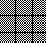 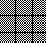 albo numer w rejestrze przedsiębiorców (KRS):Numer identyfikacji podatkowej (NIP):Wnioskowany okres na jaki ma być udzielona licencja (od 2 do 50 lat):Rodzaj i liczba pojazdów samochodowych, które będą wykorzystywane do wykonywania transportu drogowego:……………………………………………………………………………………………………………………………………………….................Liczba wypisów z licencji na wykonywanie krajowego transportu drogowego w zakresie przewozu osób taksówką:Informacje dodatkowe (w tym adres do korespondencji, jeżeli inny niż wskazany w punkcie 2):……………………………………………………………………………………………………………………………………………………………………………………………………………………………………………………………………………………………………………….................Telefon kontaktowy (dane nieobowiązkowe)*:……………………………………………………………………………………………………………………………………………….................UWAGA! Konsekwencje błędnego wypełnienia formularza ponosi przedsiębiorcaDo wniosku załączono:Oświadczenie członka(ów) organu zarządzającego osoby prawnej, osoby zarządzającej spółką jawną lub komandytową lub osoby prowadzącej działalność gospodarczą, że spełnia wymóg dobrej reputacji,Zaświadczenie o niekaralności opatrzone datą nie wcześniejszą niż miesiąc przed złożeniem wniosku, potwierdzające, że odpowiednio przedsiębiorca osobiście wykonujący przewozy, zatrudnieni przez niego kierowcy nie byli prawomocnie skazani za przestępstwa przeciwko życiu i zdrowiu oraz przeciwko wolności seksualnej i obyczajności, a także za przestępstwa, o których mowa w art. 59 ustawy z dnia 29 lipca 2005 r. o przeciwdziałaniu narkomanii, a ponadto nie orzeczono prawomocnie wobec nich zakazu wykonywania zawodu kierowcy.Dokumenty potwierdzające:przeprowadzenie badań stwierdzających brak przeciwwskazań zdrowotnych do wykonywania pracy na stanowisku kierowcy i brak przeciwwskazań zdrowotnych do kierowania pojazdami,przeprowadzenie badań stwierdzających brak przeciwwskazań psychologicznych do wykonywania pracy na stanowisku kierowcy,posiadanie uprawnień do kierowania pojazdem samochodowym (prawo jazdy kategorii B),Wykaz pojazdów (marka, typ, rodzaj/przeznaczenie, numer rejestracyjny, numer VIN, rodzaj tytułu prawnego dysponowania pojazdem),Dowód uiszczenia opłaty za wydanie licencji i/lub wypisów z licencji lub zmianę licencji,Inne:……………………………………………………………………………………………………………………………………………………………………………………………………………………………………………………………………………………………………………………………………………………………………………………………………………………………………………………………………………………………………………………………………………………………………………………………………..……………………., dnia ......................................	............................................................................(czytelny  podpis  przedsiębiorcy/pełnomocnika)właściwe zaznaczyć* Na podstawie z art. 6 ust. 1 lit a. Rozporządzenia Parlamentu Europejskiego i Rady (UE) 2016/679 z dnia 27 kwietnia 2016 r.      w sprawie ochrony osób fizycznych w związku z przetwarzaniem danych osobowych i w sprawie swobodnego przepływu tych danych oraz uchylenia dyrektywy 95/46/WE (ogólne rozporządzenie o ochronie danych osobowych) wyrażam zgodę na przetwarzanie moich danych osobowych przez Prezydenta m.st. Warszawy w zakresie telefonu kontaktowego w celu przekazania informacji o przebiegu postępowania wynikającego z realizacji niniejszego wniosku………………………, dnia ......................................	............................................................................(czytelny   podpis przedsiębiorcy/pełnomocnika)………………………………………………….imię i nazwisko…………………………………………………adres składającego oświadczenieOŚWIADCZENIEo spełnianiu wymogu dobrej reputacjiZgodnie z art. 8 ust. 3 pkt  2 Ustawy z dnia 6 września 2001 r. o transporcie drogowym oświadczam, iż nie jestem osobą karaną prawomocnym wyrokiem za przestępstwa karne skarbowe lub przestępstwa umyślne: przeciwko bezpieczeństwu w komunikacji, mieniu, obrotowi gospodarczemu, wiarygodności dokumentów, środowisku lub warunkom pracy i płacy albo inne mające związek z wykonywaniem zawodu oraz nie wydano względem mnie prawomocnego orzeczenia zakazującego wykonywania działalności gospodarczej w zakresie transportu drogowego.Jestem świadomy/a odpowiedzialności karnej za złożenie fałszywego oświadczenia*........................................................................(czytelny podpis składającego oświadczenie)zgodnie z art. 8 ust. 6 ustawy o transporcie drogowym oświadczenie składa się pod rygorem odpowiedzialności karnej za składanie fałszywych zeznań. Klauzula oświadczenia zastępuje pouczenie organu o odpowiedzialności karnej za składanie fałszywych zeznań.………………………………………………………… imię i nazwisko/nazwa przedsiębiorcy……………………………………………………….. adres przedsiębiorcyWykaz pojazdów dolicencji na wykonywanie krajowego transportu drogowego w zakresie przewozu osób taksówką:udzielenie licencjiwydanie kolejnego wypisu z licencji nr ………………..wydanie zmienionego wypisu nr …….…… z licencji nr	z uwagi na zmianę pojazdu…………………………………………(czytelny podpis przedsiębiorcy/pełnomocnika)właściwe zaznaczyćwypełnić w przypadku zmiany wypisu z powodu zmiany pojazdulpMarkaTypRodzaj/ przeznaczenieNumer rejestracyjnyNumer VINTytuł prawnyNr zmienia negowypisu*12345678